DIGI SCHOOL 2020-1-SK01-KA226-SCH-094350 Chémia – Periodická sústava prvkov – časť periodicita vlastností prvkov 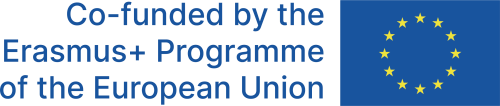 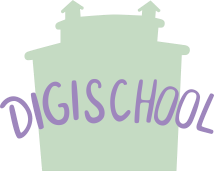 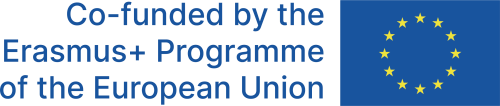 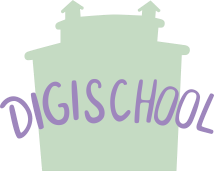 V tabuľke sú prvky rozdelené na kovy, polokovy a nekovy. Medzi kovy zaraďujeme napríklad: Cu, Ni, Fe. Medzi polokovy zaraďujeme napríklad: Si a Ge. Medzi nekovy zaraďujeme napríklad: H, He, O. Prvky I. A nazývame alkalické kovy. Prvky II. A okrem Be a Mg nazývame kovy alkalických zemín. Prvky VIII. A nazývame vzácne plyny. Prvky VII. A nazývame halogény. Prvky VI. A nazývame chalkogény. Fe, Co a Ni označujeme ako triádu železa. Ru, Rh a Pd označujeme ako triádu ľahkých platinových kovov. Os, Ir a Pt označujeme ako triádu ťažkých platinových kovov. Prvky za La nazývame Lantanoidy. Prvky za Ac nazývame Aktinoidy  